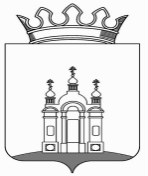 КОНТРОЛЬНО-СЧЕТНАЯ ПАЛАТА ДОБРЯНСКОГОМУНИЦИПАЛЬНОГО РАЙОНАПермский край, 618740, г. Добрянка, Советская 10 Тел. (34265) 27868, Е-mail: KSPDMR @ mail.ru,  ОГОН 1065914006388 ОКПО 93960313, ИНН/КПП 5914021073/591401001Информация  о  результатах деятельности Контрольно-счетной палаты Добрянского муниципального района за 2012 годг. Добрянка                                                                                           17.07.2013 г.                              .Контрольно-счетная палата Добрянского муниципального района (далее - Палата) образована в целях контроля за исполнением районного бюджета, соблюдения установленного порядка подготовки и рассмотрения местного бюджета, отчета о его исполнении, а также в целях контроля за соблюдением установленного порядка управления и распоряжения муниципальным имуществом.Правовое регулирование организации и деятельности Палаты основывается на Конституции Российской Федерации и осуществляется Федеральным законом от 6 октября 2003 года N 131-ФЗ "Об общих принципах организации местного самоуправления в Российской Федерации", Бюджетным кодексом Российской Федерации, Федеральным законом от 07 февраля 2011 года № 6-ФЗ «Об общих принципах организации и деятельности контрольно-счетных органов Российской Федерации и муниципальных образований, другими федеральными законами и иными нормативными правовыми актами Российской Федерации, законами Пермского края и муниципальными нормативными правовыми актами Добрянского муниципального района (далее - ДМР).  Палата осуществляет следующие основные полномочия: 
контроль за исполнением бюджета, экспертизу проектов бюджета, 
внешнюю проверку годового отчета об исполнении бюджета,
организация и осуществление контроля за законностью, результативностью (эффективностью и экономностью) использования средств бюджета, а также средств, получаемых местным бюджетом из иных источников, предусмотренных законодательством, контроль за соблюдением установленного порядка управления и распоряжения имуществом и другие полномочия в соответствии с Положение «О Контрольно-счетной палате Добрянского муниципального района». Палата осуществляет контроль за законностью, результативностью (эффективностью и экономностью) использования средств бюджета муниципального района, в том числе, поступивших в бюджеты поселений, входящих в состав ДМР (ст. 9 закона от 07.02.2011 г. № 6-ФЗ). Кроме того, осуществлялись мероприятия по подготовке и исполнению Соглашений с поселениями.Настоящий отчет подготовлен в соответствии с требованием п.9 ст. 57 Устава ДМР, утвержденного решением Земского Собрания Добрянского муниципального района (далее - Устав) от 28.07.10 г. № 975, статьи 20 Положения «О Контрольно-счетной палате Добрянского муниципального района» (далее по тексту – Положение),  утвержденного Решением Земского Собрания Добрянского муниципального района  (далее по тексту  - ЗС ДМР)    от 20.07.11 г. № 102.Экспертно-аналитическая деятельностьЗа 2012 год проведено 16 экспертно-аналитических мероприятий или больше  в два раза к предыдущему отчетному периоду.По результатам экспертно-аналитической работы в соответствующих заключениях Палаты было дано 102 предложения по представленным в Палату проектам решений. Учтено представительными органами  при принятии нормативных и правовых актов 31 предложение Палаты. Наибольшее количество предложений было дано в заключениях Палаты на проекты бюджета Добрянского муниципального района,  Полазненского городского поселения, Вильвенского и Висимского сельских поселений. Соответственно: 12, 14, 13 и 15 предложений.Более полно предложения Палаты учтены депутатами Земского Собрания Добрянского муниципального района: 8 из 12 или 67 процентов.Из общего количества предложений Палаты в указанных поселениях учтено всего 3 предложения или 7 процентов общего количества предложений.В Висимском поселении предложения Палаты не могли быть приняты вообще, поскольку поселением не был представлен проекта решения на экспертизу до его утверждения.Контрольная деятельностьВ 2012 году проведено 23 контрольных мероприятия, что составляет к уровню предыдущего отчетного периода почти 110 процентов.Проведено две внешних проверки отчета об исполнении бюджета.Проверено 6 органов местного самоуправления и 15 муниципальных учреждений. По завершению внешней проверки отчета составлены и направлены в ЗС ДМР и Полазненское городское поселения соответствующие заключения Палаты.В результате проведения контрольной работы в 2012 по проверенным объектам (без учета экспертно-аналитической работы) с объемом финансирования 633,9 млн. руб., выявлено финансовых нарушений по этой части деятельности Палаты, на общую сумму  19,0 млн. руб., или 3,0% от всей суммы финансирования подвергшейся проверке.Показатели отчетного года превышают  предыдущие в абсолютном значении более чем в 4,0  и в 3,7 раза соответственно. При этом относительный показатель сумм выявленных нарушений и недостатков к прошлому отчетному периоду уменьшился на 0,3 процента.Из анализа общих показателей указанного направления контрольной работы следует, что выявленный объем нарушений и недостатков не увеличивается и является стабильным при значительном увеличении объема охвата финансовых ресурсов для проверок.Кроме того, приведенные показатели свидетельствуют о проведении контрольной работы за отчетный период в более крупных объектах  по объему  финансирования, чем в предыдущие годы.Нарушения и недостатки установлены в 11 из 23 проверок или почти в 48 % всех контрольных мероприятий.По рассмотренным Председателем Палаты отчетам и справкам по результатам отдельных контрольных мероприятий, установлено: В результате имеющихся недостатков в организации контроля в т. ч. МУ «ДГИК»  по реализации инвестиционного проекта мусороперегрузочная станция в г. Добрянка, указанная станция законсервирована и не функционирует. Без результата использовано 10,8 млн. руб. Выводы Палаты по  проверке рассмотрены на заседании ЗС ДМР 21.03.2012 года. Решением № 338 поручено администрации Добрянского муниципального района направить в аппарат ЗС разъяснения по выявленным проверкой фактам. Проверкой от 18.10.2012 года эффективности  использования земельных ресурсов Добрянского муниципального района за 2010 – 2011 г. в МКУ «Управление имущественных и земельных отношений» администрации установлено, что доход от продажи земли в 2010 году увеличился за счет продажи земельных участков ОАО «ОГК-1» - филиалу Пермской ГРЭС, при этом уменьшились арендные платежи от этого предприятия за указанные земельные участки. Сумма выпадающих доходов бюджета при размере аренды в условиях 2010 года около 10,0 млн. руб. ежегодно, без учета поступления земельного налога.   Списание задолженности по арендной плате за 2010 год в сумме 5,5 млн. руб. произведено в нарушение действовавшего в тот период Постановления Главы Администрации ДМР от 19.03.2009 г. № 219. Решением ЗС ДМР от 19.12.2012 года № 534 по рассмотрению результатов контрольного мероприятия отчет Палаты принят к сведению и направлен главе муниципального района – главе администрации Добрянского муниципального района для рассмотрения и принятия мер. Все результаты контрольных мероприятий направлены в ЗС ДМР и рассмотрены. Другие виды деятельностиВ 2012 году Палатой подготовлено 9 проектов решений Земского Собрания Добрянского муниципального района по вопросам деятельности. По предложению Палаты 8 проектов рассмотрено. Не принято решения по 1 проекту. Всего принято положительных решений по 9 вопросам, изложенным в представленных проектах решений. Одно предложение учтено  частично, одно не принято.Информация о результатах  8 проверок  помещена на сайте администрации Добрянского муниципального района. Информация по результатам проверки опубликована в «Российской газете». Регулярно деятельность Палаты освещалась газетой «Зори Плюс».Должностные лица Палаты принимали участие в работе комитетов, комиссий и в заседаниях Земского Собрания Добрянского муниципального района.В течение года велась переписка с поселениями, администрацией района, другими организациями. Составлялась соответствующая отчетность и проводилась другая работа.Председатель Палаты                                                                    Л.А.Разумов